Aplikacja zgłoszeniowa Edukacyjny Program StypendialnyJacka BuregoV EDYCJA Proszę wypełnić poniższy formularz na komputerze,
a następnie wydrukować i podpisać. Część I: Zgłaszający ucznia do stypendiumProszę kliknąć i zaznaczyć właściwy kwadrat.☐ pełnoletni uczeń (samodzielnie)                                         ☐ rodzic lub opiekun prawny ucznia niepełnoletniegoCzęść II: Dane ucznia zgłaszanego do stypendiumImię i nazwisko ucznia: 	Miejsce urodzenia:		Data urodzenia: 	Adres korespondencyjny: 		E-mail ucznia: 	 Telefon ucznia: 	Klasa: 	          Profil klasy: 		 ☐ profil nie dotyczyŚrednia ocen w roku szkolnym 2021/2022: 	Imię i nazwisko wychowawcy ucznia: 	Część III: Dane rodzica lub opiekuna prawnego ucznia Wypełniane jedynie w przypadku, gdy zgłaszany uczeń jest niepełnoletni Imię i nazwisko rodzica lub opiekuna prawnego ucznia: 	Adres korespondencyjny rodzica lub opiekuna prawnego: 	E-mail rodzica lub opiekuna prawnego: 	Telefon rodzica lub opiekuna prawnego: 	Część IV: Dane obecnej szkoły uczniaNazwa szkoły: 	Adres szkoły: 	E-mail szkoły: 	 Telefon kontaktowy: 	Część V: Trudna sytuacja życiowa uczniaProszę opisać na czym polega trudna sytuacja życiowa ucznia?Pole obowiązkowe. Wypełnia je zgłaszający: pełnoletni uczeń albo rodzic lub opiekun prawny (2500 znaków)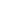 Część VI: Motywacje uczniaDlaczego potrzebujesz stypendium? Jak chciał(a)byś je wykorzystać?Pole obowiązkowe. Wypełnia je uczeń samodzielnie (3800 znaków)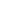 Część VII: Osiągnięcia edukacyjne ucznia, aktywność, zdobyte nagrody i wyróżnieniaCzęść nie jest obowiązkowa, ale zwiększa szansę na uzyskanie stypendium. Wypełnia je zgłaszający: pełnoletni uczeń albo rodzic lub opiekun prawny.Uczestnictwo w olimpiadachUzyskane nagrody i zdobyte wyróżnienia:Jeżeli uczeń uzyskał jakieś interesujące nagrody lub wyróżnienia prosimy je tutaj wypisać Działalność społecznaProszę wskazać przynależność ucznia do organizacji szkolnych i pozaszkolnych, a także wymienić zajmowane w nich stanowiskaŚrednie ocen w całym toku edukacyjnymProszę wskazać średnie ocen, które uzyskiwał uczeń w poszczególnych latach szkolnych, począwszy od IV klasy szkoły podstawowej. Klas I-III nie zamieszcza się w poniższej tabeli. Jeżeli uczeń nie uczęszczał do szkoły w jakichś latach lub uczęszczał do klas I-III proszę zaznaczyć pole „nie dotyczy”.Proszę wskazać inne dodatkowe atuty i osiągnięcia ucznia:Oświadczam, iż zapoznałam/em się z Regulaminem Przyznawania Stypendiów Fundacji „Przedsiębiorczość, Rozwój, Edukacja”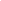 Wypełnia zgłaszający(pełnoletni uczeń albo rodzic lub opiekun prawny):                                                         Stosując się do art. 13 Rozporządzenia Parlamentu Europejskiego i Rady (UE) 2016/679 z dnia 27 kwietnia 2016 r. w sprawie ochrony osób fizycznych w związku z przetwarzaniem danych osobowych i w sprawie swobodnego przepływu takich danych oraz uchylenia dyrektywy 95/46/WE (ogólnego rozporządzenia o ochronie danych), Dz.U.UE.L.2016.119.1 (dalej: RODO), uprzejmie informujemy, że:Administratorem danych osobowych podanych we wniosku o stypendium jest Fundacja „Przedsiębiorczość, Rozwój, Edukacja” z siedzibą przy ul. Konstruktorów 13, 20-209, Lublin. dane do kontaktu z Administratorem w sprawie przetwarzania danych osobowych oraz realizacji praw i uprawnień: e-mail biuro@fundacjapre.pl lub listownie na adres Fundacji.Dane osobowe będą przetwarzane w celu:rozpatrzenia złożonego wniosku o przyznanie stypendium (art. 6 ust.1 lit. A oraz art. 6 ust.2 lit a RODO);w przypadku decyzji przyznania stypendium, zawarcia i realizacji umowy o stypendium (art. 6 ust.1 lit. B RODO);publikacji listy Stypendystów na internetowej stronie Fundacji (art. 6 ust.1 lit. A RODO);wykonania przez Administratora obowiązków informacyjnych, archiwizacyjnych i statystycznych wynikających z obowiązujących przepisów w tym wynikającego z przepisów podatkowych lub rachunkowych (art. 6 ust.1 lit. C RODO);wynikającym z prawnie uzasadnionego interesu realizowanego przez Administratora jakim jest obrona lub dochodzenie roszczeń związanych z realizacją Edukacyjnego Programu Stypendialnego Jacka Burego (art. 6 ust.1 lit. F RODO);jeżeli podają Państwo dane wykraczające poza dane, do których upoważniają Administratora przepisy prawa art.: do celów związanych z prowadzeniem działań informacyjnych, promocyjnych, w tym publikacji wizerunku , dane będą przetwarzane na podstawie udzielonej zgody (art. 6 ust.1 lit a RODO). Udzieloną zgodę można wycofać w każdym czasie;Odbiorcami Państwa danych osobowych będą podmioty uprawnione do uzyskania danych na podstawie przepisów prawa oraz podmioty, którym Administrator zleci czynności przetwarzania danych na podstawie odrębnych umów.Państwa dane osobowe będą przetwarzane przez okres: rozpatrzenia wniosku, obowiązywania zawartej umowy oraz przez okres niezbędny dla zabezpieczenia lub dochodzenia ewentualnych roszczeń Administratora danych i wypełnienia obowiązku prawnego wymaganego przepisami prawa, w tym wynikającego z przepisów podatkowych lub rachunkowych. W przypadku, gdy podstawą przetwarzania będzie udzielona zgoda – przetwarzanie danych będzie możliwe do czasu jej wycofania.W związku z przetwarzaniem danych osobowych mają Państwo prawo dostępu do swoich danych oraz otrzymania ich kopii, sprostowania (poprawiania) swoich danych osobowych, ograniczenia przetwarzania danych, usunięcia danych, w przypadku stwierdzenia niezgodnego z prawem przetwarzania danych do wniesienia skargi do Prezesa Urzędu Ochrony Danych Osobowych, ul. Stawki 2, 00-193 Warszawa).Państwa dane osobowe nie będą przekazywane do państwa trzeciego ani do organizacji międzynarodowej.Podanie danych osobowych jest dobrowolne, jednak niezbędne do tego, by ubiegać się o przyznanie stypendium w Edukacyjnym Programie Stypendialnym Jacka Burego realizowanego przez Administratora danych.Składając niniejszą aplikację oświadczam, iż zapoznałam/em się z powyższą informacją o przetwarzaniu danych osobowych, a także wyrażam zgodę na przetwarzanie zawartych w aplikacji danych osobowych, w tym danych szczególnych kategorii (tj. o stanie zdrowia) w celu ubiegania się o przyznanie stypendium.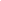 Wypełnia zgłaszający(pełnoletni uczeń albo rodzic lub opiekun prawny):                                                         Oświadczam, że w przypadku decyzji o przyznaniu stypendium, wyrażam zgodę na publikację imienia i nazwiska Stypendysty oraz nazwy szkoły, do której uczęszcza na internetowej stronie Fundacji.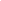 Wypełnia zgłaszający(pełnoletni uczeń albo rodzic lub opiekun prawny):                                                         Oświadczam, że  wyrażam zgodę	 nie wyrażam zgodyna nieodpłatne utrwalenie i rozpowszechnianie wizerunku Stypendysty wyłącznie w celach związanych z promocją Fundacji „Przedsiębiorczość, Rozwój, Edukacja” i informacją o jej działalności. Dotyczy to w szczególności umieszczania wizerunku na stronie internetowej Fundacji, na jej oficjalnych profilach mediów społecznościowych, ulotkach, folderach, banerach reklamowych w ramach działalności Fundacji „Przedsiębiorczość, Rozwój, Edukacja”. Zgoda obejmuje również obróbkę, kopiowanie, rozpowszechnianie i przetwarzanie wizerunku.Informacje o przetwarzaniu danych osobowych przez Fundację zostały zawarte powyżej.Posiadam informację, iż wyrażoną zgodę mogę wycofać w każdym czasie. 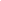 Wypełnia zgłaszający(pełnoletni uczeń albo rodzic lub opiekun prawny):                                                         Załączniki obowiązkowe:☐ Rekomendacja wychowawcy klasy ucznia zgłaszanego do stypendium ☐ Skan/xero świadectwa szkolnego ucznia z roku szkolnego 2021/2022Załącznik nr 1Rekomendacja wychowawcy uczniaDlaczego Pana/Pani zdaniem uczeń zasługuje na stypendium edukacyjne?Pole obowiązkowe. Wypełnia je wychowawca klasy ucznia zgłaszanego do stypendium (3000 znaków)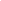 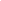 Wypełnia wychowawca klasyAplikację należy wydrukować, podpisać i wysłać pocztą tradycyjną na adres: Fundacja PRE, ul.Chopina 15/2, 20-026, Lublin lub zeskanować podpisaną aplikację i przesłać jako załącznik pocztą elektroniczną na e-mail stypendium@fundacjapre.pl.Proszę pamiętać, aby do wysyłanej aplikacji dołączyć załącznik: xero świadectwa ucznia z roku szkolnego 2021/2022 i rekomendację wychowawcy klasy. Nazwa olimpiadyMiejsceEtapRok☐  finalista/ka☐  Iaureat/ka I ☐     II ☐     III ☐☐  finalista/ka☐  Iaureat/ka I ☐     II ☐     III ☐☐  finalista/ka☐  Iaureat/ka I ☐     II ☐     III ☐☐  finalista/ka☐  Iaureat/ka I ☐     II ☐     III ☐☐  finalista/ka☐  Iaureat/ka I ☐     II ☐     III ☐☐  finalista/ka☐  Iaureat/ka I ☐     II ☐     III ☐☐  finalista/ka☐  Iaureat/ka I ☐     II ☐     III ☐Nazwa organizacjiStanowiskoLata działalnościRok szkolnyŚrednia ocen2020/2021	  nie dotyczy2019/2020	  nie dotyczy2018/2019	  nie dotyczy2017/2018	  nie dotyczy2016/2017	  nie dotyczy2015/2016	  nie dotyczy2014/2015	  nie dotyczy2013/2014	  nie dotyczy